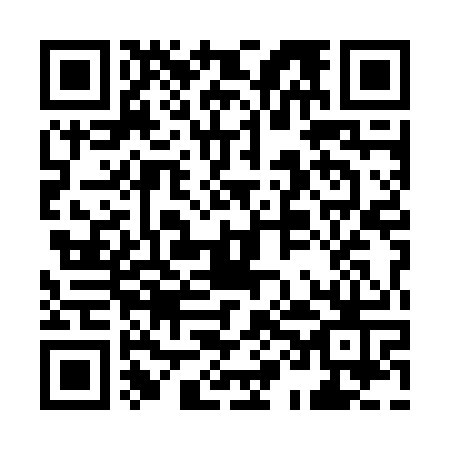 Prayer times for Rosebud West, AustraliaMon 1 Apr 2024 - Tue 30 Apr 2024High Latitude Method: NonePrayer Calculation Method: Muslim World LeagueAsar Calculation Method: ShafiPrayer times provided by https://www.salahtimes.comDateDayFajrSunriseDhuhrAsrMaghribIsha1Mon6:077:351:244:417:138:362Tue6:087:361:244:407:128:353Wed6:097:371:244:397:108:334Thu6:107:381:234:387:098:315Fri6:117:381:234:377:078:306Sat6:127:391:234:367:068:297Sun5:126:4012:233:356:047:278Mon5:136:4112:223:346:037:269Tue5:146:4212:223:336:017:2410Wed5:156:4312:223:316:007:2311Thu5:166:4412:223:305:587:2112Fri5:176:4512:213:295:577:2013Sat5:186:4612:213:285:567:1914Sun5:196:4712:213:275:547:1715Mon5:206:4812:213:265:537:1616Tue5:206:4912:203:255:517:1517Wed5:216:5012:203:245:507:1318Thu5:226:5112:203:235:497:1219Fri5:236:5112:203:225:477:1120Sat5:246:5212:193:215:467:0921Sun5:256:5312:193:195:457:0822Mon5:256:5412:193:185:437:0723Tue5:266:5512:193:175:427:0624Wed5:276:5612:193:165:417:0525Thu5:286:5712:183:155:397:0326Fri5:296:5812:183:145:387:0227Sat5:306:5912:183:135:377:0128Sun5:307:0012:183:125:367:0029Mon5:317:0112:183:115:356:5930Tue5:327:0212:183:105:336:58